Festival francophone du reportage court 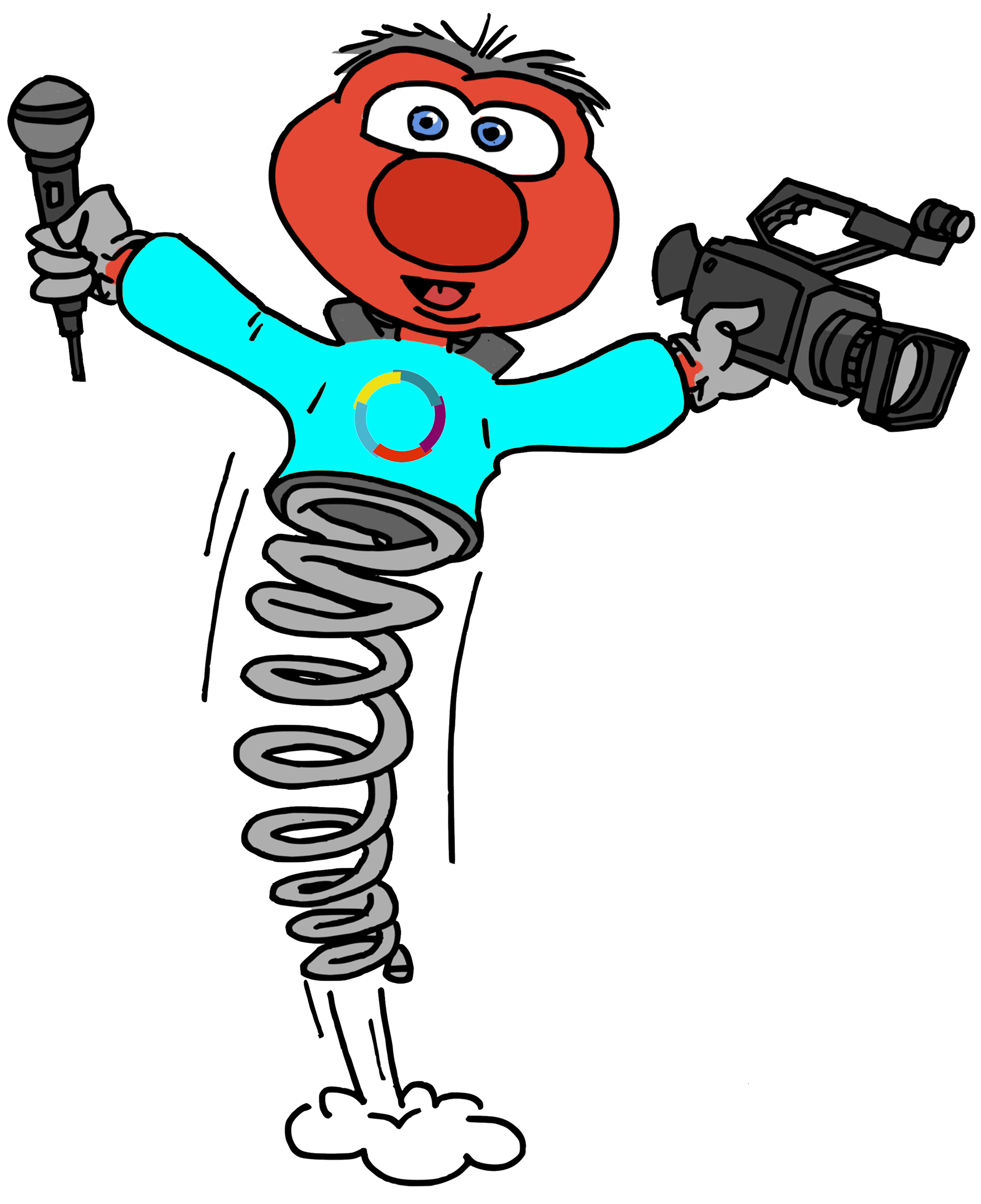 France Monde – France OcéansVichy 2019Fiche d’inscriptionNom : Prénom : Date et Lieu de naissance : Adresse : Code postal : Ville : Pays :N° de Téléphone : Courriel : Déclare participer au Festival francophone du Reportage court qui est organisé du 9 au 16 février 2020 au Pôle Universitaire de Vichy.Je propose au concours le(s) film(s) suivant(s) :Je déclare avoir pris connaissance du règlement du concours et l’accepte sans restriction.Fait à : 	le : Signature :P.S. : Joindre une copie de la carte nationale d’identité